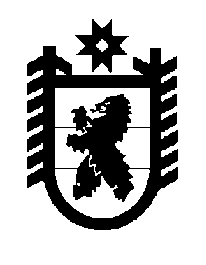 Российская Федерация Республика Карелия    ПРАВИТЕЛЬСТВО РЕСПУБЛИКИ КАРЕЛИЯПОСТАНОВЛЕНИЕот 4 февраля 2013 года № 29-Пг. Петрозаводск О разграничении имущества, находящегося в муниципальной собственности Лахденпохскогомуниципального районаВ соответствии с Законом Республики Карелия от 3 июля 2008 года № 1212-ЗРК "О реализации части 111 статьи 154 Федерального закона от 22 августа 2004 года № 122-ФЗ "О внесении изменений в законодательные акты Российской Федерации и признании утратившими силу некоторых законодательных актов Российской Федерации в связи с принятием феде-ральных законов  "О внесении изменений и дополнений в Федеральный закон "Об общих принципах организации законодательных (представи-тельных) и исполнительных органов государственной власти субъектов Российской Федерации" и "Об общих принципах организации местного самоуправления в Российской Федерации" Правительство Республики Карелия п о с т а н о в л я е т:1. Утвердить перечень имущества, находящегося в муниципальной собственности Лахденпохского муниципального района, передаваемого в муниципальную собственность Куркиекского сельского поселения, согласно приложению.2. Право собственности на передаваемое имущество возникает у Куркиекского сельского поселения со дня вступления в силу настоящего постановления.             ГлаваРеспублики  Карелия                                                               А.П. ХудилайненПереченьимущества, находящегося в муниципальной                                                         собственности Лахденпохского муниципального района,                                                    передаваемого в муниципальную собственность                               Куркиекского сельского поселения_______________Приложение к постановлению Правительства Республики Карелия                от  4 февраля 2013 года № 29-ПНаименованиеимуществаАдрес местонахожденияимуществаИндивидуализирующиехарактеристики имуществаКвартира № 11пос. Ласанен,                       ул. Ленинградская, д. 631,7 кв. м